РОССИЙСКАЯ ФЕДЕРАЦИЯ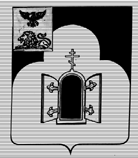 БЕЛГОРОДСКАЯ ОБЛАСТЬМУНИЦИПАЛЬНЫЙ РАЙОН «ЧЕРНЯНСКИЙ РАЙОН»МУНИЦИПАЛЬНЫЙ СОВЕТ ЧЕРНЯНСКОГО РАЙОНА                                      Сорок шестая                                  сессия второго созываР Е Ш Е Н И Е20 октября 2017 г.	                                                                                  № 477Об утверждении Положения об отделе финансового и бухгалтерского учета управления физической культуры, спорта и молодежной политики администрации муниципального района «Чернянский район» Белгородской областиВ соответствии с  Федеральным законом от 06.10.2003 г. № 131-ФЗ «Об общих принципах организации местного самоуправления в Российской Федерации», Уставом муниципального района «Чернянский район» Белгородской области, решением Муниципального совета Чернянского района от 15.09.2017 г. № 442 «О создании управления физической культуры, спорта и молодежной политики администрации муниципального района «Чернянский район» Белгородской области и утверждении Положения об управлении физической культуры, спорта и молодежной политики администрации муниципального района «Чернянский район» Белгородской области» Муниципальный совет Чернянского районарешил:Утвердить Положение об  отделе финансового и бухгалтерского учета управления физической культуры, спорта и молодежной политики администрации муниципального района «Чернянский район» Белгородской области (приложение).2. Разместить настоящее решение на официальном сайте органов местного самоуправления Чернянского района в сети Интернет в подразделе «Решения» раздела «Муниципальный совет» (адрес сайта: http://www.admchern.ru).3. Ввести в действие настоящее решение со дня его принятия.4. Контроль выполнения настоящего решения возложить на постоянную комиссию Муниципального совета Чернянского района по законности, нормативной и правовой деятельности, вопросам местного самоуправления и заместителя главы администрации Чернянского района по социальной политике.Председатель Муниципального советаЧернянского района                                                                     С.Б.ЕлфимоваПриложениек решению муниципальногосовета Чернянского районаот 20.10.2017 г. № 477ПОЛОЖЕНИЕоб отделе финансового и бухгалтерского учета управления физической культуры, спорта и молодежной политики администрации муниципального района «Чернянский район» Белгородской областиРаздел 1. Общие положения1.1. Отдел финансового и бухгалтерского учета правления физической культуры, спорта и молодежной политики администрации муниципального района «Чернянский район» Белгородской области (далее - Отдел)  является функциональным структурным подразделением управления физической культуры, спорта и молодежной политики администрации муниципального района «Чернянский район» Белгородской области (далее - Управление), осуществляет эффективное использования бюджетных средств и минимизации управленческих и иных затрат в Управлении и подведомственных  муниципальных учреждениях физкультуры, спорта и молодежной политики.1.2. Отдел в своей деятельности руководствуется Конституцией Российской Федерации, Федеральными законами от 06.10.2003 г. № 131-ФЗ «Об общих принципах организации местного самоуправления в Российской Федерации», от 02.03.2007 г. № 25-ФЗ «О муниципальной службе в Российской Федерации», от 06.12.2011 г. № 402-ФЗ   «О бухгалтерском учете», законом Белгородской области от 24.09.2007 г. № 150 «Об особенностях организации муниципальной службы в Белгородской области», Уставами Белгородской области и Чернянского района, правовыми актами Российской Федерации, Белгородской области, администрации Чернянского района, Муниципального совета Чернянского района, а также настоящим Положением об Отделе (далее – Положение).1.3. Положение утверждается решением Муниципального совета Чернянского района.1.4. Руководство Отделом осуществляет начальник Отдела, назначаемый и освобождаемый от должности начальником Управления в порядке, предусмотренном трудовым законодательством, по согласованию с главой администрации Чернянского района.1.5. Полномочия и порядок деятельности Отдела определяются настоящим Положением.Раздел 2. Основные цели и задачи Отдела      	2.1. Основные цели Отдела:     	2.1.1. обеспечение устойчивого функционирования и развития Управления и подведомственных  муниципальных учреждений физкультуры, спорта и молодежной политики (муниципальных учреждений, находящихся в ведении Управления) в части финансово-экономической деятельности, материально-технического обеспечения;     	2.1.2. повышение эффективности расходования бюджетных средств, выделенных Управлению и муниципальным учреждениям, находящимся в ведении Управления.     	2.2. Основные задачи Отдела:     	2.2.1. бухгалтерский учет финансово-хозяйственной деятельности Управления; 2.2.2. предоставление услуг по ведению бухгалтерского учета финансово-хозяйственной деятельности муниципальных учреждений, находящихся в ведении Управления, на основании заключенных договоров в соответствии с законодательством Российской Федерации;     	2.2.3. формирование, предоставление полной и достоверной отчетности (информации) о деятельности учреждений, их имущественном положении, необходимой внутренним пользователям бухгалтерской отчетности - руководителям обслуживаемых учреждений, Учредителю, а также внешним - инвесторам, кредиторам и другим пользователям бухгалтерской отчетности;     	2.2.4. формирование сводной бухгалтерской, бюджетной, статистической отчетности, сбор и обобщение данных, информации в течение финансового года по муниципальным учреждениям, находящимся в ведении Управления, предоставление их в Управление;2.2.5. организация и осуществление ведомственного финансового контроля в своей сфере деятельности.Раздел 3. Функции ОтделаОтдел выполняет следующие функции:     	3.1. организация и ведение бухгалтерского и налогового учета и отчетности, хозяйственных операций в натуральном и денежном выражении в обслуживаемых учреждениях путем сплошного, непрерывного, документального и взаимосвязанного их отражения в бухгалтерских регистрах в соответствии с требованиями законодательства;     	3.2. составление и представление в установленном порядке и в предусмотренные сроки сводной бухгалтерской отчетности о финансовом состоянии муниципальных учреждений, находящихся в ведении Управления, предоставление ее в Управление;    	3.3. составление и согласование с руководителями муниципальных учреждений, находящихся в ведении Управления, планов финансово-хозяйственной деятельности и расчетов к ним, бюджетных смет;     	3.4. представление интересов муниципальных учреждений, находящихся в ведении Управления, на основании заключенных договоров в соответствии с законодательством Российской Федерации, по доверенности в различных организациях;3.5. осуществление текущего контроля за целевым и экономным расходованием средств  в соответствии с утвержденными сметами доходов и расходов, а также за сохранностью денежных средств и материальных ценностей в местах их хранения и эксплуатации;3.6. финансовое обеспечение деятельности муниципальных учреждений, находящихся в ведении Управления, а также мероприятий, связанных с развитием физической культуры, спорта и молодежной политики в Чернянском районе в пределах средств, предусмотренных в Чернянском районном бюджете;    	3.7. хранение документов в соответствии с правилами организации архивного дела.Раздел 4. Права ОтделаОтдел наделен следующими правами:запрашивать и получать в установленном порядке от органов государственной власти, органов местного самоуправления, организаций, независимо от их форм собственности, информацию по вопросам деятельности Отдела;в установленном порядке использовать для работы государственные системы связи и коммуникации;ходатайствовать перед начальником Управления о поощрении работников Отдела;принимать в пределах своей компетенции решения и проверять их исполнение;в установленном порядке пользоваться информационными банками данных администрации Чернянского района и других муниципальных образований области;рассматривать в пределах своей компетенции обращения граждан и предприятий, и принимать по ним решения;подготавливать проекты нормативных актов, непосредственно касающихся деятельности Отдела;знакомиться с проектами решений, нормативно-правовыми актами администрации  Чернянского района по вопросам компетенции Отдела; по согласованию с руководством администрации Чернянского района привлекать внешних специалистов  и консультантов для реализации согласованных проектов; иметь другие права, предоставленные действующим законодательством Российской Федерации, Белгородской области, Чернянского района.Раздел 5. Ответственность Отдела5.1. Ответственность работников Отдела устанавливается действующим законодательством РФ,  законодательством Белгородской области, Чернянского района, должностными инструкциями и трудовыми договорами.5.2. В частности, Отдел несет ответственность за:недостоверность информации;несвоевременное и некачественное составление и непредставление установленной отчетности, рассмотрение писем, заявлений и обращений, поступающих в Отдел;несвоевременное, нецелевое и необоснованное использование материальных и иных ресурсов и имущества;несоблюдение качества и сроков выполняемых работ и оказываемых услуг. 5.3. Начальник Отдела несет персональную ответственность, непосредственно связанную с руководством деятельностью Отдела - выполнением задач и функций, возложенных на Отдел, с учетом прав, предоставленных ему настоящим Положением, за:несвоевременную и ненадлежащую организацию деятельности сотрудников по выполнению задач и функций Отдела;необеспечение или ненадлежащее обеспечение информацией о деятельности Отдела;за недостоверность информации;организацию качественной подготовки документов и  их исполнение;упущения, недостатки и ошибки в работе Отдела, повлиявших на ход исполнения нормативно-правовых документов;за соблюдение сотрудниками Отдела трудовой дисциплины. 5.4. Начальник Отдела вносит предложения по применению мер дисциплинарного взыскания и мер поощрения к работникам Отдела, распределяет обязанности между работниками Отдела.Раздел 6. Структура и штатная численность Отдела6.1. В структуру Отдела входят:-  начальник Отдела - главный бухгалтер;- 2 бухгалтера;- бухгалтер-экономист.6.2. Начальник Отдела:осуществляет общее руководство деятельностью Отдела;представляет Отдел во всех государственных и общественных организациях, отчитывается о своей деятельности перед начальником Управления.6.3. Штатное расписание Отдела утверждается начальником Управления по согласованию с главой администрации Чернянского района.6.4. Работники Отдела осуществляют свою деятельность на основании должностных инструкций, утвержденных начальником Управления.Раздел 7. Заключительные положенияПрекращение (ликвидация)  деятельности Отдела производится по решению Муниципального совета Чернянского района в порядке, предусмотренном действующим законодательством РФ, либо по решению суда.     ___________